Contd…MS Office (Word, Excel & PowerPoint), Internet and E-mail applicationsNationality		: Iraqi Date of Birth		: Marital Status		: MarriedLanguage		: Fluency in English & Arabic languagesMr. Meyer Reumann from Meyer Reumann Legal Consultancy 0097143317110. Al-Saraf and Alruwaih association with Stephenson and Harrods Legal Firm in Kuwait; www.asarlegal.com, Mr. Hossm Abdullah, Phone: (+965) 240 0061/2/3Dr. Ali Al Jarman form Prestige Advocate and Legal Consultants Mobile: 0097150 1001258.Aws M. Younis Lawyer-Legal ConsultantE-mail: aussyounis@yahoo.comPO Box 87161, Dubai, United Arab Emirates Phone: +9714 5547635 Mobile: +97155 9230221Aws M. Younis Lawyer-Legal ConsultantE-mail: aussyounis@yahoo.comPO Box 87161, Dubai, United Arab Emirates Phone: +9714 5547635 Mobile: +97155 9230221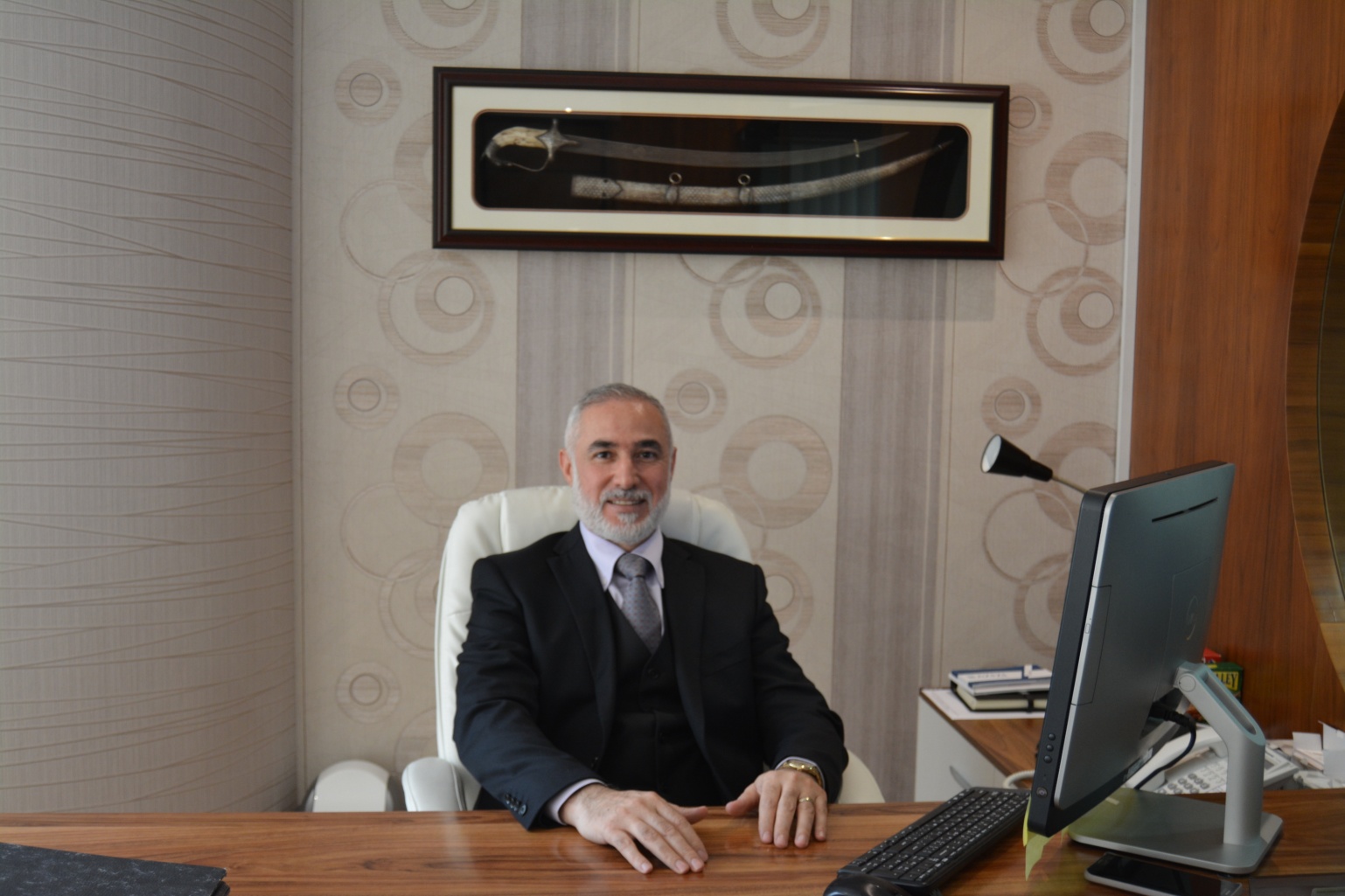 ProfileQualified Legal Consultant, practicing Corporate, Real Estate, commercial and Banking, Civil Law, works for more than twenty years with international Law Firms in Dubai. Possess legal consulting, writing-drafting legal documents and client coordination skills. Qualified Legal Consultant, practicing Corporate, Real Estate, commercial and Banking, Civil Law, works for more than twenty years with international Law Firms in Dubai. Possess legal consulting, writing-drafting legal documents and client coordination skills. PersonalityDedicated personality with critical thinking, judgment making, active listening, consultation, presentation, negotiation, communication, speaking and active listening skills. Also a trustworthy colleague capable of dealing with constant challenges and leading change.Dedicated personality with critical thinking, judgment making, active listening, consultation, presentation, negotiation, communication, speaking and active listening skills. Also a trustworthy colleague capable of dealing with constant challenges and leading change.EducationBachelor of Science in Law1996 –  -   Al Turath UniversityWork ExperienceAbdulla Al Suwaidi Advocates & Legal ConsultantsManaging Director   doing day to day business:Providing Clients (Governmental institutions, well known Companies and reputable businessmen with the required legal advice and services in particular to real estate field.Representing clients and Following up, with RERA, ARRA and Master Developers to fulfil all the requirements.      Making studies and legal reports and comments on the new laws and regulations in particular to Arbitration and real estate.      Prepare, drafts, write & correct memorandums of lawsuits, case files, pleadings & brief notesDraft deeds, contracts, sale-purchase agreements, lease agreements settlement and confidential agreements, MOA, MOU, undertakings.writing, reviewing studying Agreements,  providing and covering all legal aspects. Including communications negotiations with Clients, law firms and governmental departments.  Interpret laws, rulings and regulations for ividuals and businesses. Advising clients related to Finance issues.January 2015 until datePrestige Advocate & Legal ConsultantsSenior Partner doing day to day business:Providing Clients (Governmental institutions, well known Companies and reputable businessmen with the required legal advice and services in particular to real estate field.Representing clients and Following up, with RERA, ARRA and Master Developers to fulfil all the requirements.      Making studies and legal reports and comments on the new laws and regulations in particular to Arbitration and real estate.      Prepare, drafts, write & correct memorandums of lawsuits, case files, pleadings & brief notesDraft deeds, contracts, sale-purchase agreements, lease agreements settlement and confidential agreements, MOA, MOU, undertakings.writing, reviewing studying Agreements,  providing and covering all legal aspects. Including communications negotiations with Clients, law firms and governmental departments.  Interpret laws, rulings and regulations for individuals and businesses.January 2009      Until dateTanmiyat Real Estate Investment Development CompanyWorking as the Head of Legal Dep. of the Company,  doing day to day business:Prepare, draft, write & correct memorandums of lawsuits, case files, pleadings & brief notesDraft deeds, contracts, sale-purchase agreements, settlement and confidential agreements, MOA, MOU, undertakings, legal notices etc. in Arabic and English language.Evaluate fings & develop strategies & arguments in preparation for presentation of casesRepresent clients in government agencies and arbitration committee. Attend expert meetings and arbitration committees.   writing, reviewing studying Agreements,  providing and covering all legal aspects. Including communications negotiations with Clients, law firms and governmental departments.  August 06 – 31 Aug 2008 Advocates and legal Consultants and Arbitration – UAE / DubaiWorking as a freelance legal consultant Providing legal consultancies in different legal issues Aug.  05 –July.2006Meyer Reumann Legal Consultancy  UAE –  & Providing legal consultancies in different commercial issues to international clients From 1999 to 2004 in Iraq through AWS M.YOUNIS Law Office in Baghdad, and from on end of 2004 to the middle of 2005 he joined Meyer Reumann Legal Consultancy- Dubai Office.Assisting Clients for business set up and company formation procedures in UAE.Legal consultant for The Netherlands and Swiss Embassy in .Computer proficient and possess excellent skills in English & Arabic languages.Nov 1999-April 05 –   Law Office /Advocate1997- Oct 1999Reputable law firm dealing in civil cases including real estate and lease disputes, as well as criminal cases.Proven Job RoleLawyer-Legal Consultant Drafting bilingual contracts for commercial companiesAdvise clients (commercial) concerning business transactions, claim liability, advisability of prosecuting or defending lawsuits, or legal rights and obligations. Provide legal advices, opinion in cases related to Civil (Normal Labour Claims, Contracting Claims and Civil Mortgage), Commercial (Trading Claims, Cheque Claims and Banking [Loan & Credit] claims), etc.writing, reviewing studying Agreements,  providing and covering all legal aspects. Including communications negotiations with Clients, law firms and governmental departments.  Interpret laws, rulings and regulations for ividuals and businesses. Gather evidence to formulate defence or to initiate legal actions, by such means as interviewing clients and witnesses to ascertain the facts of a case. Analyse the probable outcomes of cases, using knowledge of legal precedents.  Lawyer-Legal Consultant Drafting bilingual contracts for commercial companiesAdvise clients (commercial) concerning business transactions, claim liability, advisability of prosecuting or defending lawsuits, or legal rights and obligations. Provide legal advices, opinion in cases related to Civil (Normal Labour Claims, Contracting Claims and Civil Mortgage), Commercial (Trading Claims, Cheque Claims and Banking [Loan & Credit] claims), etc.writing, reviewing studying Agreements,  providing and covering all legal aspects. Including communications negotiations with Clients, law firms and governmental departments.  Interpret laws, rulings and regulations for ividuals and businesses. Gather evidence to formulate defence or to initiate legal actions, by such means as interviewing clients and witnesses to ascertain the facts of a case. Analyse the probable outcomes of cases, using knowledge of legal precedents.  Career ProgressionAuss M. YounisDraft deeds, contracts, sale-purchase agreements, settlement agreements, MOAs, MOU, undertakings, legal notices etc. in Arabic and English language.Represent clients in government agencies and arbitration committee. Present and summarize cases to judges and juries. Provide legal advices in different ks of cases namely to business establishment for commercial cases.Computer SkillsPersonal DetailsReferences